昌平区2015─2016学年第一学期高二会考练习历 史 试 卷　　                                  （满分100分，考试时间90分钟）　2015.12第一部分  （选择题  共50分） 在下列各题的四个选项中，只有一项是符合题意的。	1．宗祠又称宗庙，是设祖先神主牌位、举行祭祖的活动场所，也是从事家族事务活动的地方。中国古代与此相关的制度是  A．禅让制    B．宗法制  C．礼乐制    D．郡县制     2．秦朝郡县长官产生的方式是A．世代相袭    B．考试选拔     C．地方推荐    D．皇帝任命3．《汉书》记载：“武帝施主父之册，下推恩之令，使诸侯王得分户邑，以封子弟, 不行黜陟，而藩国自析。”据此判断汉武帝实行“推恩令”的目的是A．恩泽贵族    B．增加税收     C．削弱王国势力    D．实现民族融合4．中国古代皇权和相权关系的变化，对政治制度影响甚大。下列各项为唐代削弱相权、加强皇权的措施是  A．推行三公九卿制    B．确立三省六部制  C．增设三司   D．设立内阁     5．作为图片资料，右图可以用来研究的历史事件是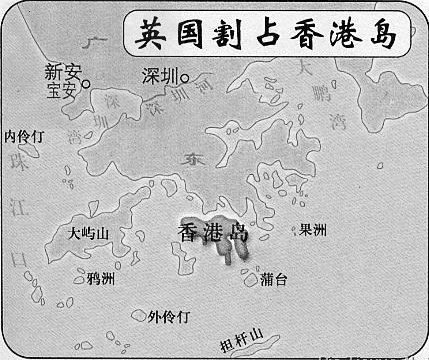 A．鸦片战争    B．第二次鸦片战争    C．甲午中日战争   D．八国联军侵华战争6．有学者对某史事是这样描述的：“挟千里席卷之势，长歌涌入金陵，开始建造人间小天堂，曾是他们的喜剧；天京陷落，天堂之梦……化为灰烬，则是他们的悲剧。”他描述的史事应是A《南京条约》的签订  B太平天国运动   C义和团运动    D南京国民政府成立7．《辛丑条约》的第七款为划定东交民巷为使馆区境界，规定使馆区由外交团管理，界内不准中国人居住，各国有权常留兵队保护使馆。这一规定对中国的危害为①严重损坏中国的行政权力        ②使馆区成为列强侵华的大本营③使中国税收受到列强控制        ④培植执行卖国政策的职业官僚  A.①②     B. ①③     C.②③     D.②④8．“共和政体成，专制政体灭……新礼服兴，翎顶补服灭；剪发兴，辫子灭”。下列事件中体现这一历史转型的是 A．虎门销烟    B．金田起义    C．辛亥革命    D．五四运动 9．为完成“打倒列强，除军阀”的国民革命任务，国共两党合作领导了 A．武昌起义    B．北伐战争  C．南昌起义    D．秋收起义 10．红色旅游的宣传词中有：“井冈山，两件宝。历史红，山林好。”这里的“历史红”指的是A．中国共产党的成立        B．人民军队的诞生  C．农村革命根据地的创建    D．遵义会议的召开11．“一封密电出东京，午夜枪声震宛平。划破晴空缘战火，揭开序幕动刀兵。”此诗所描写的是A．九一八事变    B．卢沟桥事变   C．台儿庄战役    D．百团大战 12．解放战争中使百年古都获得和平解放的战役是A．辽沈战役    B．淮海战役    C．平津战役     D．渡江战役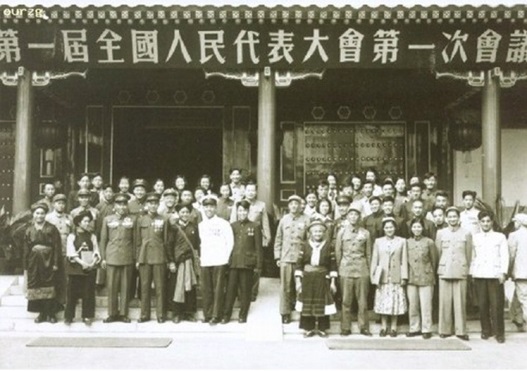 13.右图反映了20世纪50年代，我国民主政治制度建设取得的重大成果是A. 政治协商制度的形成    B.进行社会主义改造      C.扩大基层民主选举    D. 人民代表大会制度的确立14．1972年，中美上海《联合公报》的发表标志着  A．中国恢复联合国合法席位         B．中美关系走向正常化C．中美正式建立外交关系       　  D．中国外交政策的成熟15．公元前6世纪末，促使雅典民主制确立的执政官是A．梭伦    B．克利斯提尼    C．伯利克里    D．亚历山大16．有关英国责任内阁制的表述，正确的是①由多数党领袖组阁    ②实际上对议会负责   ③首相有权解散议会    ④掌握司法权A．①②③    B．①③④     c．①②④     D．②③④17．“阿芙乐尔”号巡洋舰现为著名的旅游景点，与之相关的历史事件是A. 美国内战        B.普法战争       C. 俄国二月革命    D.彼得格勒起义                        18．唐诗《田家》中写道“倚床看妇织，登垅课儿锄。”这反映了A．农村商品经济的发达    B．男耕女织的小农经济C．家庭手工业规模扩大    D．重农抑商的经济政策19.在中国古代的纺织、制瓷等行业中，民营手工业超过官营手工业占据主导地位是在A.商朝      B.唐朝      C.宋朝      D.明朝20.明清统治者依然固守重农抑商政策，其主要影响是A. 保护了民族工业发展     B. 不利于商品经济发展   C. 避免了西方殖民侵略     D. 推动了长途贩运出现21．李鸿章说：“中国积弱，由于患贫，必须先求富，而后才能自强”。下列企业中体现“求富”这一思想的是A．开办汉阳铁厂       B．创办江南制造总局    C．创办福州船政局     D．成立天津机器制造局22.杨德才在《中国经济史新论》中指出，1920年同1913年比较，厂矿数和资本额分别增加了152%和51.3%。促使这种增长的原因是A.洋务派大力投资兴办了新式企业       B.清政府放宽对民间办厂的限制C.政府鼓励及实业救国思潮的影响       D.南京国民政府重视经济建设23．下列城市中最早能出现下图这种情况的是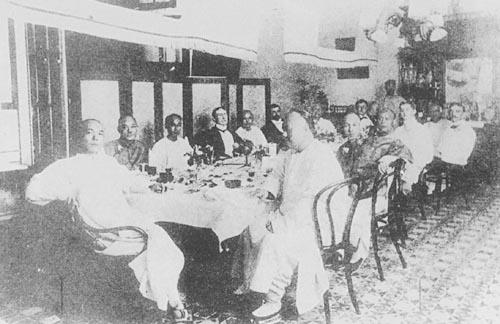 买办和他们的洋老板一起吃西餐A．太原    B．重庆    C．西安    D．上海24．“举头铁索路行空，电气能收夺化工。从此不愁鱼雁少，音书万里一时通。”此诗赞扬的是A．铁路运输    B．航海事业    C．航空事业    D．电报电信业25.一五计划期间取得的重工业成就主要位于我国A. 西北地区    B.西南地区      C.东北地区      D.东南地区26．如右图所示，1830年后英国煤产量迅速增长，其主要原因是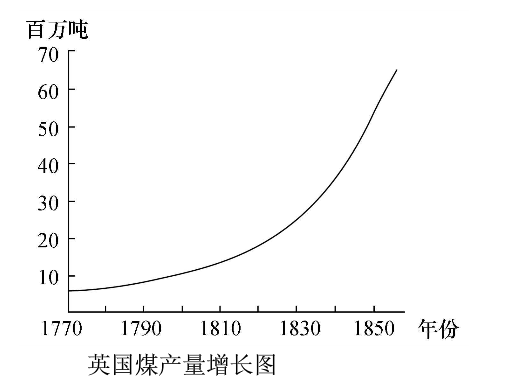 A.蒸汽机的广泛应用B.内燃机的广泛应用C.发电厂的广泛建立D.城市人口迅速增长27．下列科技成就，在第二次工业革命中出现的是A．火车      B．“珍妮纺纱机”     C．飞机        D．电子计算机28．罗斯福新政期间，政府一方面成立联邦紧急救济署，给老人、残疾人提供经济救济，另一方面制订了一个大规模的公共工程计划来吸引无职业者。这些措施的影响是①刺激了消费和生产     ②抑制了通货膨胀 ③稳定了社会秩序     ④抑制了股票投机A．①③      B．②④   C．①④       D．②③29.为了应对艰难困苦的国内战争，1918年苏俄开始实施A.战时共产主义政策    B.新经济政策    C.农业集体化政策    D.工业化政策30.针对“斯大林模式”给苏联经济造成的困难，从赫鲁晓夫、勃列日涅夫到戈尔巴乔夫都进行了经济改革，他们改革的共同点是A.优先解决农业生产中的问题        B.调整所有制结构发展个体经济C.发展重工业进行军备竞赛          D.力图缓解计划经济造成的弊端31.二战后，成立初期致力于战后欧洲经济复兴，后来转向全球性的发展援助，为成员国提供长期贷款和技术支持的国际金融组织是 A．国际货币基金组织     B．国际复兴开发银行C．关贸总协定           D．世界贸易组织32．20世纪70年代，虽然爆发了两次严重的经济危机，失业率居高不下，但发达国家仍保持社会稳定，其原因主要是A.“福利国家”政策的实施          B.政府实施以工代赈    C.第三产业的日渐发达              D.“新经济”的崛起33．右图所示的图案是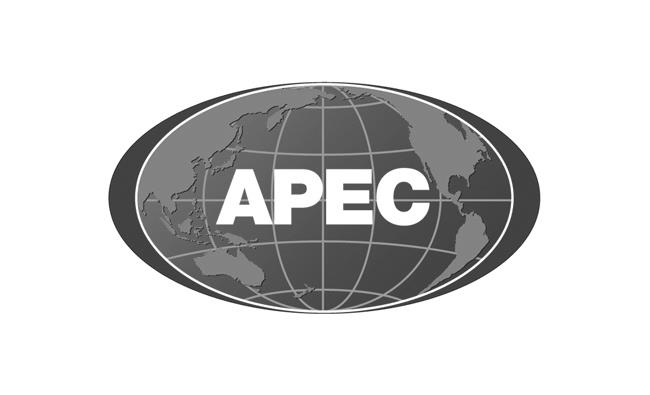 A．联合国会标    B．东盟标志    C．亚太经合组织标志    D．欧盟旗帜34．20世纪90年代以来，经济领域的全球化速度大大加快，对其出现的原因，下列说法正确的是①两极格局的结束及市场经济被广泛接受  ②世贸组织的仲裁使各国不再有经济纠纷③跨国公司遍布全球起了重大的推动作用  ④新型交通和通信提供了基本的技术手段 A．①②③   B．②③④   C．①②④   D．①③④35．提出“罢黜百家，独尊儒术”建议的思想家是A．荀况    B．董仲舒    C．朱熹    D．陆九渊36.“夫学贵得之心，求之于心而非也，虽其言出自于孔子，不敢以为是也……求之于心而是也，虽其出自于庸常，不敢以为非也。”这一主张来自于A．老子     B．程颢  C．王阳明      D．王夫之37．明朝后期，黄宗羲提出以“天下之法”取代皇帝的“一家之法”，反映其政治主张是A．维护旧礼教    B．提倡经世致用    C．反对君主专制    D．主张君主立宪38.以下我国古代医药学的重要成就属于明代，被誉为“东方药物巨典”的是A．《黄帝内经》  B．《伤寒杂病论》  C．五禽戏    D．《本草纲目》39．北宋张择端创作的描绘市井风俗的作品是A．《女史箴图》    B．《送子天王图》  C．《山水十二景》    D．《清明上河图》40．下列毛泽东思想或著作的产生与时代对应正确的是A．“农村包围城市，武装夺取政权”——国民革命时期B．《湖南农民运动考察报告》——国共十年对峙时期C．《新民主主义论》——抗日战争时期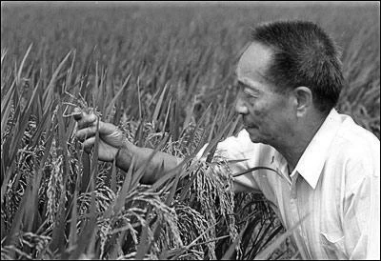 D．“星星之火可以燎原”——新中国成立初期41．右图人物是我国研究杂交水稻技术的开创者，他是A．钱学森    B．侯德榜    C．邓稼先    D．袁隆平42．“文革”结束后，中共中央确立解放思想、实事求是思想路线的会议是A．十一届三中全会    B．十二大   C．十四大    D．十五大43．20世纪90年代以来党和政府把教育事业摆在优先发展的地位，表现在 A．开展识字教育                B．恢复高考制度C．颁布《义务教育法》          D．提出“科教兴国”战略44.下列名言属于苏格拉底的是A.“万物皆由水生成，又复归于水”      B.“人是万物的尺度”C.“美德即知识”                      D.“吾爱吾师，吾尤爱真理”45．16世纪拉开宗教改革序幕的是A．伏尔泰    B．加尔文    C．马丁·路德    D．孟德斯鸠46．人类社会的进步离不开科学技术的发展。下列科学家与其研究成果对应正确的是A．伽利略——量子论    B．牛顿——物体运动三大定律    C．普朗克——相对论    D．爱因斯坦——自由落体定律47.1889年，上海格致书院春季考试的一份答卷中这样写道：“……（某人）一千八百五十九年，特著一书论万物分种类之根源，并论万物强存弱灭之理……此所谓天道自然之理。”文中的“天道自然之理”指的是A.日心说       B.进化论          C.经典力学        D.光电效应48．下列作家中主要体现“现实主义”风格的是①白居易 ②杜甫 ③拜伦  ④列夫•托尔斯泰 A．①②③   B．②③④   C．①②④   D．①③④49．现代主义美术代表作《格尔尼卡》的作者是A．莫奈    B．塞尚   C．凡高    D．毕加索50．法国卢米埃尔兄弟的主要成就是A．发明电视    B．发明电影    C．绘画    D．雕塑第二部分　（非选择题  共50分）一、历史图形图像是我们学习历史必不可少的工具。回答下列问题。(16分)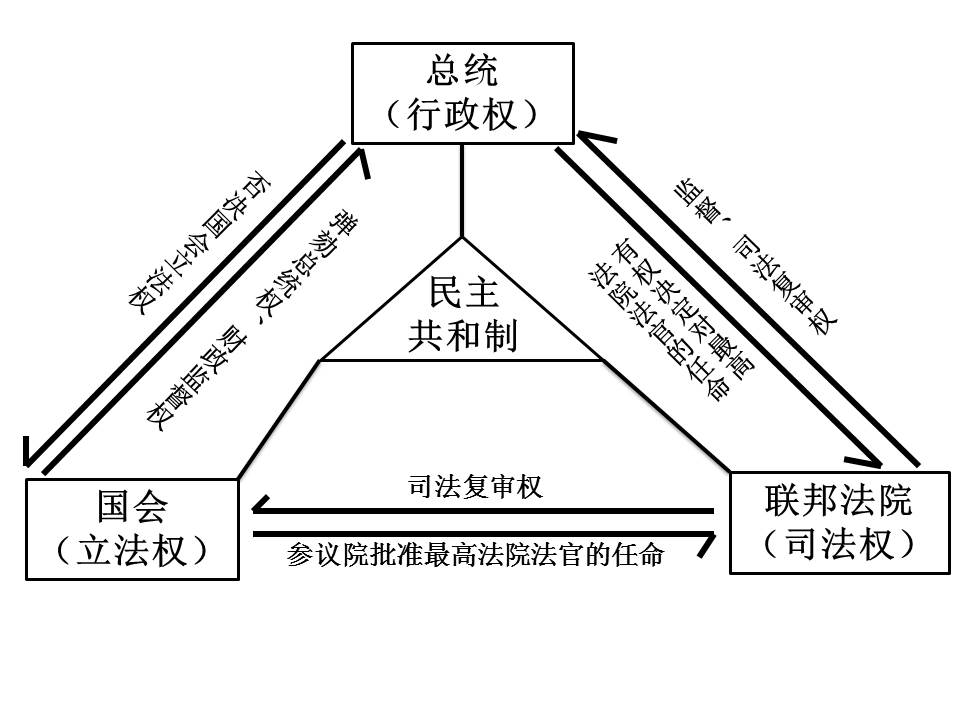 1.以上图示所示内容最早出自于哪一法律文献？简述该文献有关中央与地方权力分配的内容。（6分）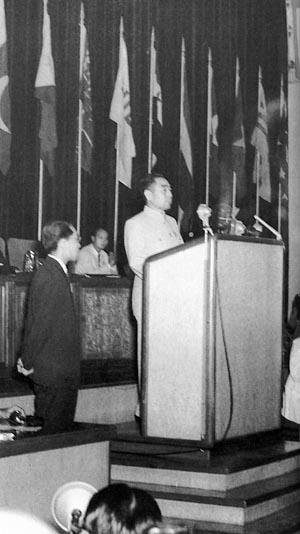 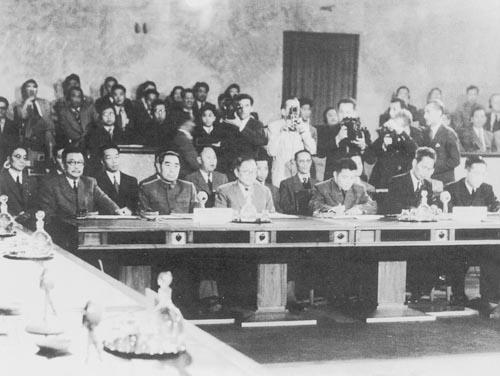 图1中国政府代表在瑞士参加国际会议            图2周恩来在印尼国际会议上发言2.以上两幅图片反映了我国20世纪50年代中期的外交成就。请任选一幅图片撰写说明词。（应包括时间、外交成就的名称及其影响）（6分）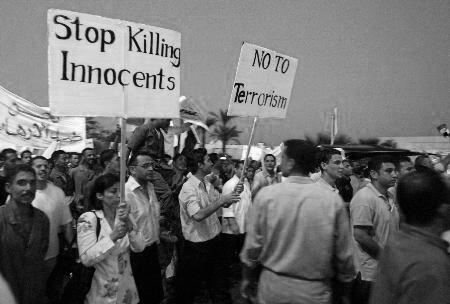 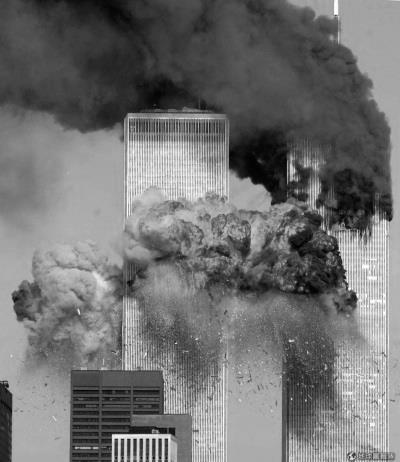 2001年美国“9·11”事件            2005年埃及举行反对恐怖主义集会3. “冷战”结束后，世界形势出现了怎样的局面？结合所学，谈谈你对图片所反映内容的认识。（4分）二、经济的发展需要不断的突破限制。回答下列问题。(18分)北宋首都开封的商业街区分布全城，与住宅区混杂，沿街、沿河开设各种店铺。朱雀门外御街一带的晓市，天不亮就开业。许多饮食店、酒楼等也多通宵营业，以适应城市经济和市民阶层增长的需要。——《中华文明史》1.依据材料从经济角度分析北宋都城出现的新特点及其出现的原因。（6分）1492年哥伦布首次航行到美洲大陆，引发了一场在东半球与西半球之间的大交换。有学者称之为哥伦布大交换。欧洲移民漂洋过海来到新的土地生活，他们带来的小麦、葡萄、马匹、牛、猪等使得美洲食物和营养的供给快速增加；他们携带的传染病使美洲的土著人口数量锐减。美洲的玉米、马铃薯、番茄等作物在他们的传播下也在非洲、亚洲和欧洲生根发芽。——据《新全球史》和《哥伦布大交换》整理2.依据材料概述“哥伦布大交换”的表现，结合所学分析其对世界经济发展的影响。（6分）3. 依据上述材料，结合所学概述深圳发展的经济背景，并分析深圳的发展对全国经济改革的作用。（6分）三、思想的传承与发展推动了社会的发展与进步。回答下列问题。（16分）孟子，名轲，邹（今山东邹县）人。他是孔子之孙孔伋的再传弟子。他“序《诗》《书》，述仲尼（即孔子）之意，作《孟子》七篇”，被认为是孔子学说的继承者，有“亚圣”之称。1.从传承和发展的角度对孟子的思想进行解释。（6分）你随我（指象征理性的诗人维吉尔）来，让人们去议论吧，要像竖塔一般，任凭狂风呼啸，塔顶都永远岿然不动。——但丁《神曲》启蒙运动就是人类脱离自己所加之于自己的不成熟状态，不成熟状态就是不经别人的引导，就对运用自己的理智无能为力。……要有勇气运用你自己的理智!这就是启蒙运动的口号。——康德《答复这个问题：“什么是启蒙运动”》2.概括上述材料中所反映的主要思想，并分析其对社会发展有何重要影响？（4分）3.阅读上表，从“近代思想对中国社会发展的作用”的某个侧面，选出3个关键词，提炼一个主题，再补充一个符合该主题的关键词。（6分）示例：主题：“开眼看世界”引导人们关注世界形势关键词：林则徐、《海国图志》、《四洲志》添加的关键词：魏源昌平区2015─2016学年第一学期高二会考练习历史试卷参考答案    （2015.12）第一部分   选择题（每小题1分，共50分）第二部分    非选择题（共50分）一、（16分）1．美国1787年宪法。（2分）规定美国是一个联邦制国家，联邦权力高于各州权力。（2分）联邦政府拥有政治、经济、军事和外交大权，各州可以在不违背宪法的前提下有一定的自治权。（2分）2．图1：1954年，中国政府代表参加了日内瓦国际会议，这是新中国首次以世界五大国之一的地位参加重要的国际会议。中国代表团在会议上的积极作用，提高了新中国的国际声誉。图2：1955年，中国政府代表参加了万隆亚非会议，周恩来在会上提出了“求同存异”的方针，促进会议取得圆满成功，这次会议加强了中国同亚非各国的联系。（时间、成就名称、影响各2分，如学生写了两幅图，按第一个计分）3．世界形势出现了缓和与紧张、和平与动荡并存的局面。（2分）认识体现反对恐怖主义，言之成理，价值观正确即可得分。（2分）二、（18分）1．特点：打破坊市界限，出现早市、夜市。（4分）原因：城市经济的发展，市民阶层的需要。（2分）2．表现：农作物、动物、人口和病菌在全球范围内开始传播。（4分）影响：促进了全球贸易的发展。（2分）3．背景：十一届三中全会做出改革开放的决策。国家决定把深圳作为首批经济特区之一。（4分）作用：具有探索和示范作用，为全国提供宝贵的经验。（2分）三、（16分）1．孟子继承并发展了孔子“仁”的思想，主张实行“仁政”，进一步提出“民贵君轻”的民本思想。在伦理观上提出“性本善”，实行仁政就是来恢复和扩充人的善性。（6分）2．主要思想：强调人的理性。（2分）影响：解放了人们的思想，冲击了封建思想（2分）3．示例：主题：“开眼看世界”引导人们关注世界形势（2分）关键词：林则徐、《海国图志》、《四洲志》（3分）添加的关键词：魏源（1分）考生须知考生要认真填写学校、班级、姓名、考试编号。本试卷共8页，分两部分。第一部分选择题，共50个小题；第二部分非选择题，共三道大题。试题所有答案必须填涂或书写在答题卡上，在试卷上作答无效。考试结束后，考生应将试卷答题卡放在桌面上，待监考老师收回。深圳发展大事记中国改革大事记1979年，深圳召开四级干部大会,传达十一届三中全会精神,并提出了将深圳建设成为商品出口基地和新型城市的目标。1980年深圳率先突破固定用工的传统体制，确立了劳动合同制和配套制度。1986年国务院发布了《国营企业实行劳动合同制暂行规定》，从1986年10月开始在全国各地对新招工人实行劳动合同制度。1982年深圳率先放开一切生活必需品价格，逐渐取消粮票和粮本等各类票证。1993年，国务院发布《关于加快粮食流通体制改革的通知》，取消粮票和油票，实行粮油商品敞开供应。1983年新中国第一张股票"深宝安"发行，深圳第一家股份制企业诞生。1992年中共十四大以后，全国股份制企业不断增多。林则徐《狂人日记》严复《新青年》孙中山《变法通议》《孔子改制考》民生主义《海国图志》“创立民国”《四洲志》胡适题号1234567891011121314151617答案BDCBABACBCBCDBBAD题号1819202122232425262728293031323334答案BDBACDDCACAADBACD题号35363738394041424344454647484950答案BCCDDCDADCCBBCDB